TSV Hirschau								      	          Schulstraße 2872070 Tübingen-HirschauTel. 07071 / 9460975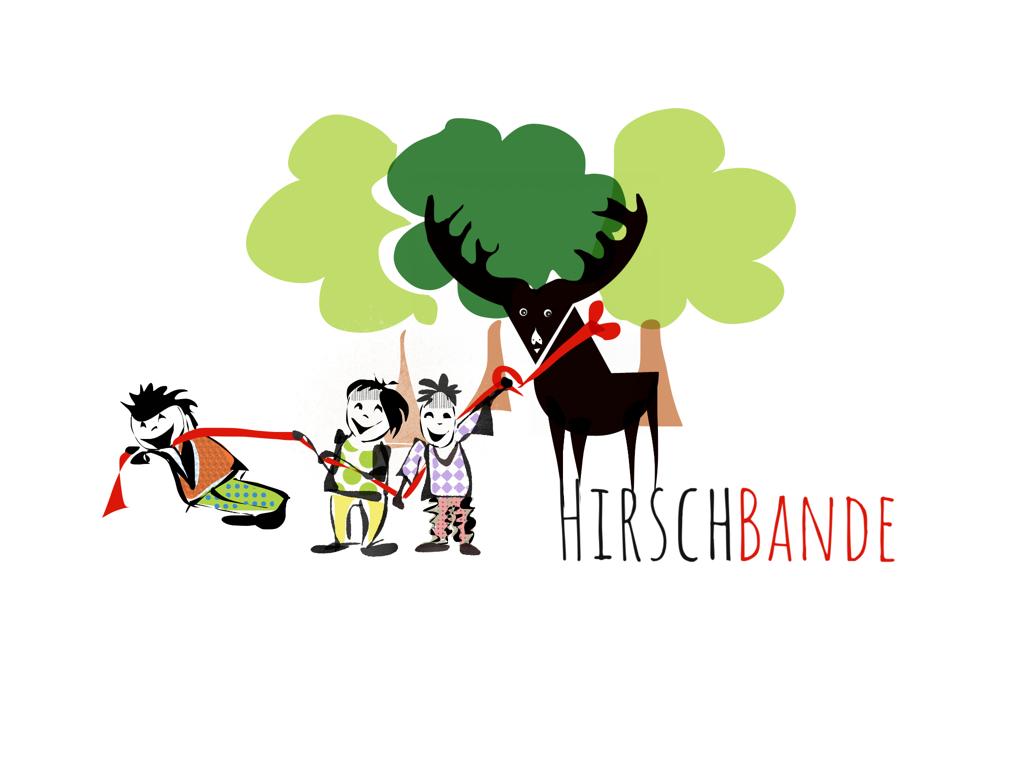 Email:  ferienbetreuung@tsv-hirschau.de	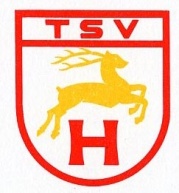                                               Anmeldung für die                            Ferienbetreuung „Hirschbande“:                                          (Bitte leserlich und in Druckbuchstaben ausfüllen)Familien- und Vorname des Kindes: ___________________________________________________Geburtsdatum: __________________________________________________________________Allergien, Krankheiten, Besonderheiten: _____________________________________________Name des/ der Erziehungsberechtigten: ______________________________________________Anschrift: _______________________________________________________________________Telefonnummer: _________________________________________________________________Notrufnummer: _________________________________________________________________E-Mailadresse: __________________________________________________________________*Geschwisterkinder bezahlen jeweils 5,-€ pro Kind wenigerAnmeldung:	- 	Die Anmeldungen können ab 15. Januar per E-Mail eingereicht werden. Alternativ können sie schriftlich bei der TSV Geschäftsstelle, Schulstraße 28, abgegeben werden.Es stehen max. 20 Betreuungsplätze zur Verfügung.Die angemeldeten Kinder müssen in Hirschau wohnhaft sein. Die Platzvergabe erfolgt anhand des Eingangsdatums der Anmeldung.Sie erhalten per E-mail die Anmeldebestätigung. Danach überweisen Sie innerhalb von zwei Wochen den fälligen Betrag auf das nachfolgende Konto. Erst nach Zahlungseingang ist die Anmeldung verbindlich!TSV Hirschau e.V.Kreissparkasse Tübingen	IBAN: DE58   6415  0020  0000  0384  81Betreuung: 	-	Betreuungszeit 8 – 14 UhrDie Kinder können ab 8 Uhr in die Räumlichkeiten von Taka Tuka kommen. Ab 9 Uhr startet das Tagesprogramm. Das Programm endet um 13:00 Uhr, bis 14:00 Uhr haben die Kinder dann eine Mittagspause.Bitte beachten Sie, dass die allgemeinen Regeln eines freundlichen Umgangs miteinander gelten. Sollten Kinder wiederholt dagegen verstoßen, behalten wir uns vor, diese von der Ferienbetreuung auszuschließenMitzubringen:	-	Rucksack mit 2x Vesper (Frühstück und Mittagessen) und Trinkbecher (Getränke werden gestellt).Sportschuhe und zusätzlich Hallensportschuhe, Sportkleidung, wetterangepasste Kleidung und Sonnenschutz.Hirschau, _____________________                        _______________________________	   (Datum)				  (Unterschrift Erziehungsberechtigte/r)______________________________________________________________________________Dateneinwilligungserklärung:Hiermit willige ich ein, dass meine personenbezogenen Daten und die meines Kindes vom TSV Hirschau zum Zweck der Planung, Organisation und Durchführung der Ferienbetreuung für Grundschulkinder verarbeitet werden dürfen. Die Datenschutzerklärung des TSV Hirschau kann auf der Homepage www.tsv-hirschau.de eingesehen werden.
Hirschau, _____________________                        _______________________________	   (Datum)				  (Unterschrift Erziehungsberechtigte/r)______________________________________________________________________________Fotos:Im Verlauf der Ferienbetreuung werden Fotos gemacht, die in der Vereinszeitschrift des TSV Hirschau, im Blättle und gegebenenfalls auch in anderen Medien verwendet werden können.Damit bin ich einverstanden. Hirschau, _____________________                        _______________________________	   (Datum)				  (Unterschrift Erziehungsberechtigte/r)ZeitraumBetrag / WocheAnmeldeschlussOsterferien25.03.-28.03.202465,-€*04.03.2024Sommerferien29.07.-02.08.202480,-€*08.07.2024